TRƯỜNG ĐẠI HỌC NHA TRANG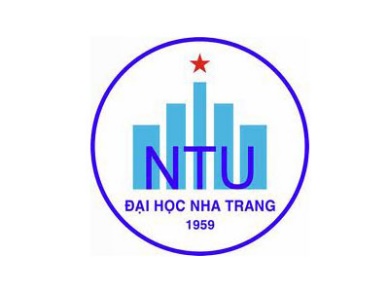 Khoa Ngoại ngữBộ môn Biên-Phiên dịchĐỀ CƯƠNG CHI TIẾT HỌC PHẦN1. Thông tin về học phần: 	Tên học phần:    Phiên dịch 1Tiếng Việt:	Phiên dịch 1Tiếng Anh:	Interpretation 1	Mã học phần: TRI373 						Số tín chỉ: 2 (30-0)Đào tạo trình độ:  Đại học					Học phần tiên quyết: 	 Lý thuyết dịch2. Thông tin về giảng viên:	Họ và tên: Nguyễn Thị Thiên Lý	Chức danh, học vị: ThS. GV	Điện thoại: 035 600 36 20	Email: thienly@ntu.edu.vnĐịa chỉ NTU E-learning: https://elearning.ntu.edu.vn/Địa chỉ Google Meet: https://meet.google.com/bsz-ondt-gbdĐịa điểm, lịch tiếp SV: Văn phòng Khoa/Văn phòng BM Biên-phiên dịch3. Mô tả học phần:  Học phần củng cố kỹ năng giao tiếp trước công chúng và kỹ năng nghe hiểu trong lĩnh vực phiên dịch; cung cấp cho sinh viên các kỹ thuật dịch cơ bản trong các loại hình phiên dịch; củng cố và nâng cao vốn từ vựng, kỹ năng ghi nhớ, kỹ năng trình bày trong quá trình phiên dịch liên quan đến những đề tài xã hội. 4. Mục tiêu:	Giúp sinh viên hoàn thiện các kỹ năng cơ bản và kiến thức cần thiết cho công tác phiên dịch hội nghị. Sinh viên có đủ kỹ năng, kiến thức và thái độ để học tập và thực hành dịch các vấn đề rộng hơn về chuyên ngành ở các học phần Phiên dịch 2. 		 	5. Chuẩn đầu ra (CLOs): Sau khi học xong học phần, người học có thể:Thực hiện tốt kỹ năng trình bày và nắm bắt thông tin phục vụ mục đích dịch thuật;Đánh giá được kỹ năng và kiến thức của bản thân đối với thực tiễn công việc;Nâng cao và hoàn thiện kỹ năng nghe hiểu và diễn đạt bằng ngôn ngữ dịch;Trình bày ngôn ngữ dịch (tiếng Anh/ tiếng Việt) một cách tự nhiên và lưu loát;Có khả năng phiên dịch tại các hội nghị, hội thảo về một số chủ đề nhất định.6. Đánh giá kết quả học tập:7. Tài liệu dạy và học:	8. Kế hoạch dạy học: 9. Yêu cầu với người học:SV có đầy đủ tài liệu và công cụ học tập cần thiết;SV tham dự đầy đủ các buổi học trên Zoom, tích cực thảo luận, trình bày ý kiến trong quá trình lên lớp, hợp tác với cặp, nhóm để hoàn thành các yêu cầu được giao trên hệ thống E-learning;SV chuẩn bị trước bài tập trước các buổi học trên Zoom;SV làm bài tập ở nhà theo yêu cầu được giao.Ngày cập nhật: 10/09/2021	GIẢNG VIÊN	CHỦ NHIỆM HỌC PHẦN	(Ký và ghi họ tên)	(Ký và ghi họ tên)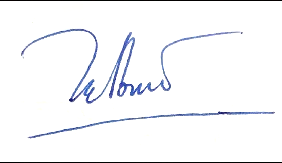 	(đã ký)
	Th.S Nguyễn Thị Thiên Lý	TS. Hoàng Công BìnhTRƯỞNG BỘ MÔN(Ký và ghi họ tên)TS. Hoàng Công BìnhTT.Hoạt động đánh giáHình thức/công cụ đánh giáNhằm đạt CLOsTrọng số (%)1Đánh giá quá trìnhChuyên cần/thái độa, b, c, d & e101Đánh giá quá trìnhThuyết trìnha, b, c, d & e101Đánh giá quá trìnhXây dựng bài (tham gia thảo luận và thực hành dịch trên lớp)a, b, c, d & e10 1Đánh giá quá trìnhBài tập về nhà (quay clip)a, b, c, d & e102Thi giữa kỳBài tập dịch bản tin thời sự trên lớpa, b, c, d & e103Thi cuối kỳThi kết thúc học phầna, b, c, d & e50TTTên tác giảTên tài liệuNămxuất bảnNhàxuất bảnĐịa chỉ khai thác tài liệuMục đíchsử dụngMục đíchsử dụngTTTên tác giảTên tài liệuNămxuất bảnNhàxuất bảnĐịa chỉ khai thác tài liệuTài liệu chínhTham khảo1Nguyễn Quốc HùngHướng dẫn kỹ thuật phiên dịch Việt – Anh, Anh – Việt, 2007NXB Tổng hợp TP.HCMThư việnx2Nguyễn Thành YếnThực hành phiên dịch2007NXB TP.HCMThư việnx3Nguyễn Thị Thiên LýBài giảng Interpretation 12018x4Video Interpreting Asia – Interpreting Europe2005Internetx5Video CNN; BBC, National Geographic, VTV NewsInternetx6VOA, Tuoitre News, Thanhnien NewsInternetxTTNội dungNhằm đạt CLOsSố tiếtPhương pháp
dạy – họcChuẩn bị của người học1Giới thiệu và thảo luận về chương trình học phầna2Thuyết giảng, thảo luận trên ZoomĐọc bài, luyện tập dịch ở nhà2Khái quát về phiên dịch, các thể loại phiên dịch, phương tiện phiên dịch và quy trình phiên dịcha, b4Thuyết giảng, thảo luận trên ZoomĐọc bài, luyện tập dịch ở nhà3Nghề phiên dịch và các yêu cầu cần thiếta, b4Thuyết giảng, thảo luận trên ZoomĐọc bài, luyện tập thực hành phiên dịch ở nhà4Phát triển kỹ năng nghe trong phiên dịchc, b4Thuyết giảng, thảo luận trên ZoomĐọc bài, luyện tập thực hành phiên dịch ở nhà5Phát triển kỹ năng ghi nhớc, d4Thuyết giảng, thảo luận trên ZoomĐọc bài, luyện tập thực hành phiên dịch ở nhà6Phát triển kỹ năng tốc kýc, d4Thuyết giảng, thảo luận trên ZoomĐọc bài, luyện tập thực hành phiên dịch ở nhà7Thực hành dịch đuổia, b, c, d, e8Thực hành phiên dịch bản tin thời sựLuyện tập dịch ở nhà